附件会议酒店交通路线指引1.机场-舜耕山庄：乘坐机场巴士4号线（济南旅游集散中心方向），在舜耕路二环南路站下车，打车或乘坐K39，K66路公交到舜耕国际会展中心站下车，步行300米到酒店。 机场距离40公里，打车约45分钟车程。2.济南站-舜耕山庄：乘坐K43公交（领秀城西门方向），到省财政厅站下车，步行600米到酒店。 济南站距离7公里，打车约20分钟车程。3.济南西站-舜耕山庄：乘坐K157路公交（东八里洼方向）到济大东校区站下车，步行 500米到酒店。 济南西站距离16公里，打车约35分钟车程。4.济南东站-舜耕山庄：乘坐地铁3号线（龙洞方向）到龙奥大厦站（B口）下车换乘K169路公交（舜耕国际会展中心方向）到舜耕国际会展中心站下车，步行 300米到酒店。 济南东站距离25公里，打车约40分钟车程。酒店地址：济南市市中区舜耕路28号（靠近舜耕国际会展中心）酒店前台联系电话：0531-82951818转61126酒店销售经理联系电话：高经理 13031700509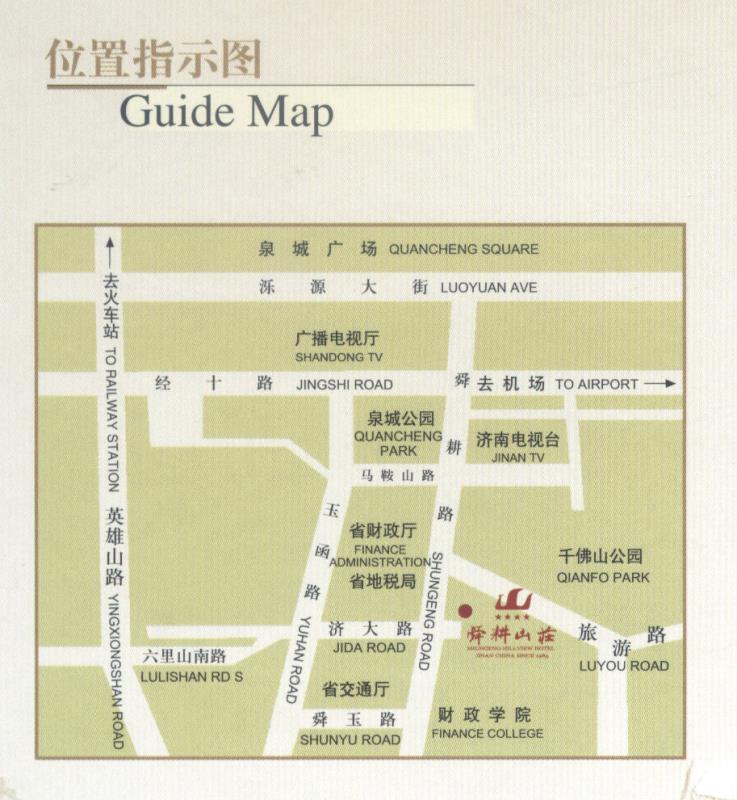 